Publicado en Madrid el 04/08/2020 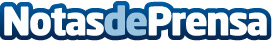 Lefebvre recibe el reconocimiento internacional por su política de teletrabajo La certificación WorkAnyWhere avala el compromiso de la editorial jurídica con las personas y su constante preocupación por las necesidades y motivaciones, no sólo profesionales, sino también personales de sus trabajadores. La flexibilidad horaria, ahorro de costes para los trabajadores y mayor movilidad y productividad, principales ventajas que ofrece el teletrabajo, según la directora del departamento de Personas de LefebvreDatos de contacto:Autor91 411 58 68Nota de prensa publicada en: https://www.notasdeprensa.es/lefebvre-recibe-el-reconocimiento Categorias: Internacional Derecho Marketing Recursos humanos Movilidad y Transporte http://www.notasdeprensa.es